DIRECOÓNDEDESARROLLO SOOAL--G-O-BI-ERN·O   M-UN-IC-IP-A-L   -ACTA.  No. 11MINUTA DE TRABAJO DE DESARROLLO SOCIAL DEL H. AYUNTAMIENTO DE DESARROLLO SOCIAL DE SAN JUAN DE LOS LAGOS, JALISCO .El día 26 de Febrero del 2016, reunión en la dependencia de Desarrollo Social, de San Juan de los Lagos, Jal. Ubicada en la calle Simón  Hernández  No. 1 Centro, C. P. 47000,  de esta cabecera Municipa l, en mi carácter de VOCAL Y PRESIDENTA de la dependencia de Desarrollo Social, en  los término s de los artículos 27, 37 Fracción IX, 49 fracción IV, 50 de la Ley de Gobierno y Administración Pública Municipal del Estado de Ja lisco; 39, 46, 78 del Reglamento de Ayuntamiento  del Municipio de San Juan de los Lagos, Jalisco,de la ley de gobierno y administración pública municipal de estadode Jalisco con el objetivo de revisar la correspondencia  de la presente   co misión desarro llá ndosebajo el siguiente:ORDEN DEL DÍAl.	Asistencia y verifica ción del Quórum Lega l11.     Aprobación del Orden del Día111.    Actividades  RealizadasIV.  Asuntos GeneralesDESAHOGOl.	ASISTENCIA Y VERIFICACIÓN DEL QUÓRUM LEGALEn uso de la voz la REGIDORA C. RUTH ARCELIA GUTIÉRREZ MARTIN en su carácter de presidenta de la comisión Desarrollo Social,procedió a pasar lista de la asistencia los miembros de esta Comisión haciéndose constar la asistencia de los siguientes integrantes de la Dependencia de Desarrollo Social.REGIDORA	RUTH ARCELIA GUTIÉRREZ MARTIN DIRECTOR   HANCY GEOVANNI MARQUEZ MONTERO SUBDIRECTOR GABRIEL R. DE LEÓN PÉREZTodos presente en la dependencia de Desarrollo SocialCCP. ARCHIVOCCP. SECRETARIA GENERALCCP.   TRANSPARENCIADIRECOÓNDEDESARROLLO SOOAL--G-O-B-IE-RNO·MU-N-IC-IP-AL--ACTA No. 11Señores para efecto de dar inicio a la minuta de trabajo de la Dependencia de Desarrollo Socia l, de Ayuntamiento correspondiente, se tienen en asistencia de  2 personas Director y Subd irector incluyendo a la presidenta de la comisión, por lo que ·existe Quórum Legal para su realización y por lo tanto los acuerdos que se tomen serán válidos,  en consecuencia procede adesahogar y proveer el siguiente:11. APROBAC IÓN DEL ORDEN DEL DÍAEn el desahogo del segundo punto del Orden del día,en uso de la voz de la Regidora C. RUTH ARCELIA GITIÉRREZ MARTIN, en su carácter de Presidente de la Comisión de la Dependencia de Desarrollo Social, pone a su consideración para aprobación. El orden del día propuesta, por la que en votación se les pregunta a los integrantes de la Comisión de la Dependencia de Desa rrollo Social, si están de acuerdo co n la aprobac ión sírvanse leva ntando la mano.REGIDORA	RUTH ARCELIA GUTIÉRREZ MARTIN DIRECTOR   HANCY GEOVANNI MARQUEZ MONTERO SUBDIRECTOR GABR IEL R. DE LEÓN PÉREZSe aprueba por unanimidad de los prese ntes.111.  ACTIVIDA DES  REALIZADASEn el desahogo del tercer punto del Orden del día, de la co.misión de la Dependencia de Desarrollo, la aplicación de los programas de cambia tu focos incandescentes por focos ahorradores, beneficiando 2700 familias, la entrega de 35 paquetes de cobijas para el mismo número de familia s beneficiarias,trabajando con el programa Estatal Jalisco si Pinta donde se benefició a 100 familias, pintando la fac hada de sus viviendas, y realización del remanente de Piso firme Programa Estatal del 2015, y seguimiento de los programas ya establecidosIV. ASUNTOS GENERALESGest ión de apoyo de piso firme para el año 2016, y gestión de los programas ante el gobierno Federal y Estatal.CCP.ARCHIVOCCP. SECRETARIA GENERALCCP . TRANSPARENCIA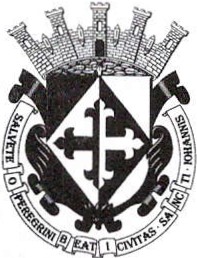 DIRECOÓNDEDESARROLLO SOCIALGOBIERNO  MUNICIPALH. AYUNTAMIENTO  CONSTITUCIONALSAN JUAN DE LOS LAGOSOficio Num.:.	--'--'------Asunto:_--=--- --'----ACTA. No. 11Señoras Regidoras en virtud que ha sido agotado el orden del día se declara concluida la presente sesión con fundamento dispuesto por el artículo 29 y 31 de la Ley de Gobierno y la Administra ción Pública Municipal del Estado de Ja lisco.ATENTAMENTESAN JUAN DE LOS LAGOS JALISCO 26 DE FEBRERO DE 2016Q	ah.tfb(;U H AR ELIA GUTIERREZ MARTIJPRESIDENTE   DE  LA COMISIÓN  DE DESARROL LO SOCIALq co v O n-A	l-A á" <iv e-C..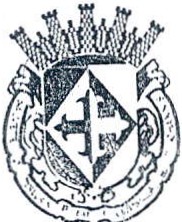 f.-/\ en .-\-< v eH. AYUNTP.MIENTOCOÑSTITUCIONALOIRECCION DE DESARROLLO  SOCIAL SAN JUAN DE  LOS LAGOS. JALISC O.CCP.ARCHI VOCCP.SECRETARIA GENERALCCP. TRANSPARENCIAC.  HANCY GEOVANN I   MÁRQUEZ MONTERO DIRECTOR DE DESARROLLO SOCIA L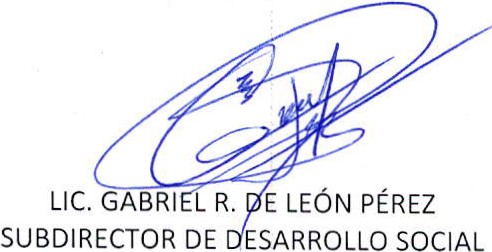 